Registration form to attend hearings in person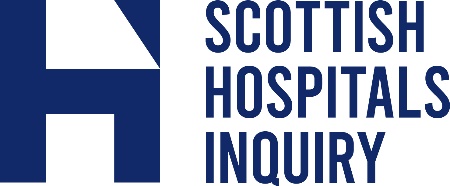 Due to building security and limited hearing room capacity, registration is needed if you wish to attend a hearing session in person. Please fill out the form below and return to public@hospitalsinquiry.scot no later than two working days before the session you wish to attend. Please note: Registration is on a first come first served basisRegistration does not guarantee a spacePlease provide an email address so we can confirm whether a space is availableYou will be notified by email whether you have a space to attend or not. Please do not come to the venue unless you have confirmation of a space to attend You will receive further information about the venue if there is space for you to attendIf a space is not available, you will be placed in the waiting list queue Should a space become available, it will be allocated based on your place in the queue A form will be needed for every date you wish to attend A separate form will be needed if someone is accompanying you. We kindly ask you to limit this to one additional person to give the opportunity for others to attend The schedule is provisional and always subject to change. Any changes to the programme will be communicated on our X channel: @ScotHospInquiry If you are unable to attend, please email: public@hospitalsinquiry.scot so we can offer the place to those on the waiting listSubscribe to our YouTube channel www.youtube.com/@scottishhospitalsinquiry to view hearings if you are unable to attend in person. All hearings will be broadcast live, except for any covered by a Restriction Order. This form is for members of the public to attend only. Members of the press wishing to attend need to email: SHI@3x1.com to attain accreditation Legal representatives of core participants have already been allocated spaces in the hearing room as per the conditions set out in the Leave to Appear request form. Please refer to our Data Protection Policy: https://www.hospitalsinquiry.scot/inquiry-document/data-protection-policy to learn about how we process personal dataRegistration form to attend hearingsRegistration form to attend hearingsRegistration form to attend hearingsRegistration form to attend hearingsRegistration form to attend hearingsRegistration form to attend hearingsName: Name: Email: Email: Email: Email: Day and date of hearing you wish to attend:Day and date of hearing you wish to attend:Day and date of hearing you wish to attend:Day and date of hearing you wish to attend:Day and date of hearing you wish to attend:Day and date of hearing you wish to attend:Please indicate below with an (x) which session you wish to attend: Please indicate below with an (x) which session you wish to attend: Please indicate below with an (x) which session you wish to attend: Please indicate below with an (x) which session you wish to attend: Please indicate below with an (x) which session you wish to attend: Please indicate below with an (x) which session you wish to attend: Morning session(10:00 to 13:00)Afternoon Session(14:00 to 16:00)Afternoon Session(14:00 to 16:00)All dayAll dayAll dayPlease state if you have any accessibility issues so we can endeavour to accommodate them:  Please state if you have any accessibility issues so we can endeavour to accommodate them:  Please state if you have any accessibility issues so we can endeavour to accommodate them:  Please state if you have any accessibility issues so we can endeavour to accommodate them:  Please state if you have any accessibility issues so we can endeavour to accommodate them:  Please state if you have any accessibility issues so we can endeavour to accommodate them:  Please indicate whether you would like to be added to the Scottish Hospitals Inquiry mailing list to receive newsletters.Please indicate whether you would like to be added to the Scottish Hospitals Inquiry mailing list to receive newsletters.Please indicate whether you would like to be added to the Scottish Hospitals Inquiry mailing list to receive newsletters.Please indicate whether you would like to be added to the Scottish Hospitals Inquiry mailing list to receive newsletters.YesNoPlease indicate whether you would like to be added to the Scottish Hospitals Inquiry mailing list to receive newsletters.Please indicate whether you would like to be added to the Scottish Hospitals Inquiry mailing list to receive newsletters.Please indicate whether you would like to be added to the Scottish Hospitals Inquiry mailing list to receive newsletters.Please indicate whether you would like to be added to the Scottish Hospitals Inquiry mailing list to receive newsletters.Today’s Date: Today’s Date: Today’s Date: Today’s Date: Today’s Date: Today’s Date: 